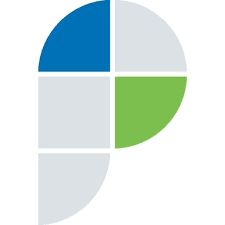 ПРЕСС-РЕЛИЗИЗМЕНЕНИЯ В ОБЛАСТИ ГОСУДАРСТВЕННОГО ЗЕМЕЛЬНОГО НАДЗОРАУправление Росреестра по Астраханской области информирует, что с 1 июля 2021 года вступил в силу Федеральный закон от 31.07.2020 №248-ФЗ «О государственном контроле (надзоре) и муниципальном контроле в Российской Федерации».Федеральный закон определяет новые правила осуществления в нашей стране большинства видов государственного и муниципального контроля (надзора). «Согласно данному закону конкретизирован и расширен перечень видов контрольных мероприятий, профилактических мероприятий и контрольных (надзорных) мероприятий, проводимых с взаимодействием с контролируемым лицом и без взаимодействия с контролируемым лицом», - поясняет начальник отдела государственного земельного надзора, по контролю и надзору в сфере саморегулируемых организаций Управления Росреестра по Астраханской области Владимир Киселев.На Росреестр и его территориальные органы возлагаются задачи по проведению профилактических мероприятий в области соблюдения требований земельного законодательства такие как: информирование, обобщение правоприменительной практики, объявление предостережений, консультирование, профилактический визит. Ранее в процессе надзорных мероприятий отсутствовало такое полномочие, как профилактический визит.Взаимодействие с контролируемым лицом осуществляется при проведении следующих контрольных (надзорных) мероприятий: инспекционный визит, рейдовый осмотр, документарная проверка, выездная проверка.Без взаимодействия с контролируемым лицом проводятся следующие контрольные (надзорные) мероприятия: наблюдение за соблюдением обязательных требований, выездное обследование.Кроме того, одним из новшеств в принятом законе это процедура досудебного обжалования решений федеральных органов государственного контроля (надзора). Данную процедуру в обязательном порядке проходят юридические лица и индивидуальные предприниматели и не распространяется в отношении граждан, не осуществляющими предпринимательскую деятельность.Материал подготовлен Управлением Росреестра по Астраханской областиКонтакты для СМИ: +7 8512 51 34 70Электронная почта: pressd_30@r30.rosreestr.ruСайт: www.rosreestr.gov.ruМы в одноклассниках: https://ok.ru/group57442898411746Мы в instagram: rosreestr_astrakhan30